Tsakiridis Devices希腊神曲胆机 Alexander 亚历山德 前级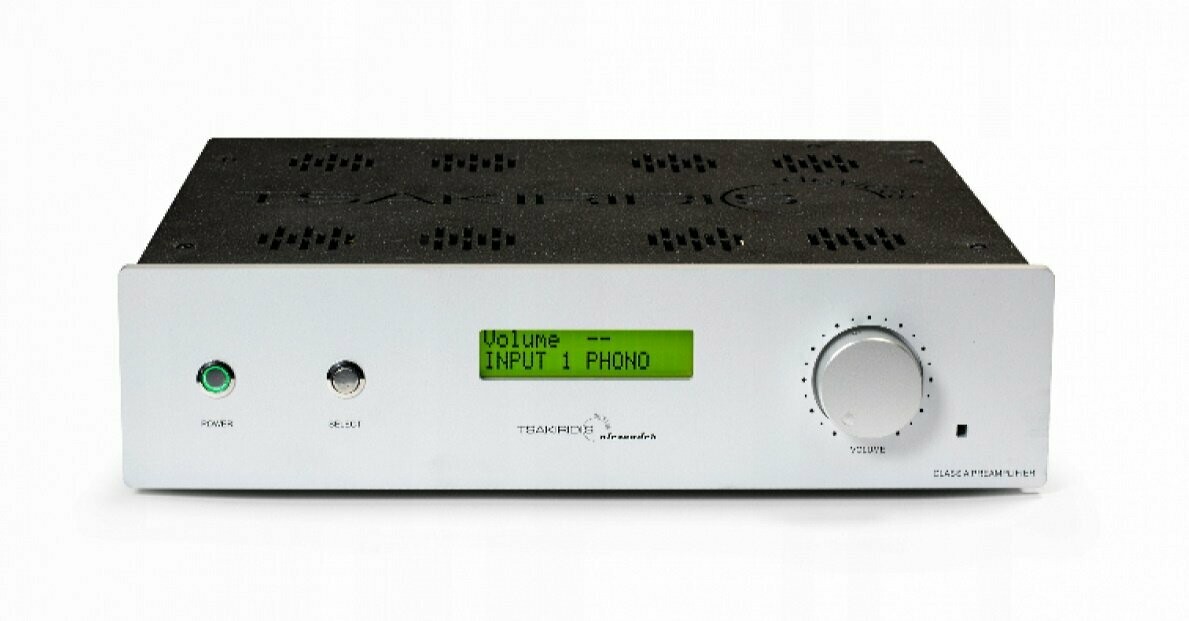 Alexander “亚历山德”是 希腊神曲的前级放大器型号，非常精心的设计和制造，采用高品质组件，旨在改善您的音响系统。“亚历山德”为电源中的每组电压都配备了不同的手工制作的变压器，以及扼流圈。已采取措施消除对电路的磁干扰。 电子管 (6x12AT7, 2x12AX7) 运行在甲类以提供最高的音效。 Alexander“亚历山德”提供 5 组输入和 1 组输出，可选平衡端口。 音量控制为遥控蓝色ALPS。 输入选择采用高级继电器。特征 : Alexander “亚历山德”，电子管前级放大器6 只 12AT7, 2 只 12AX7遥控器5组音源输入，1组RCA输出和XLR（非真平衡）MM唱机输入（可定制使用Lundahl变压器的MC输入模组）Alps 电位器陶瓷管座LCD液晶显示 终身保固的手工变压器Mundorf EVO信号电容器用独立的变压器为电子管提供稳定的电源参数 : 电压增益14db谐波失真 : 1V/40Hz : 0.041%1V/1kHz : 0.040%1V/20kHz : 0.080%互调失真 (60Hz/7kHz r=1/4) : 1W : 2.20%10W：5.10%频率响应 : 1V/-3db : 20Hz-20kHz5-100kHz: <0.2dB其它参数上升沿时间 : 3µs(10kHz)信噪比 : 90db输入阻抗 : 47KΩ输出阻抗 : 80Ω最大输出电平：20V RMS最大输入电平 : 4V- RMS功耗 :60W重量 : 7kg尺寸 (宽x深x高) : 43x40x14 cm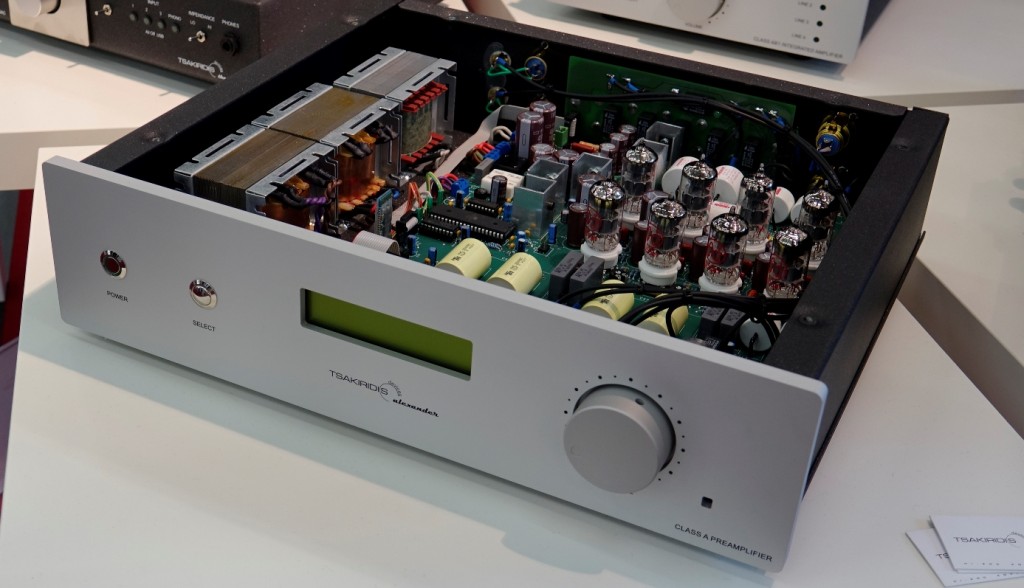 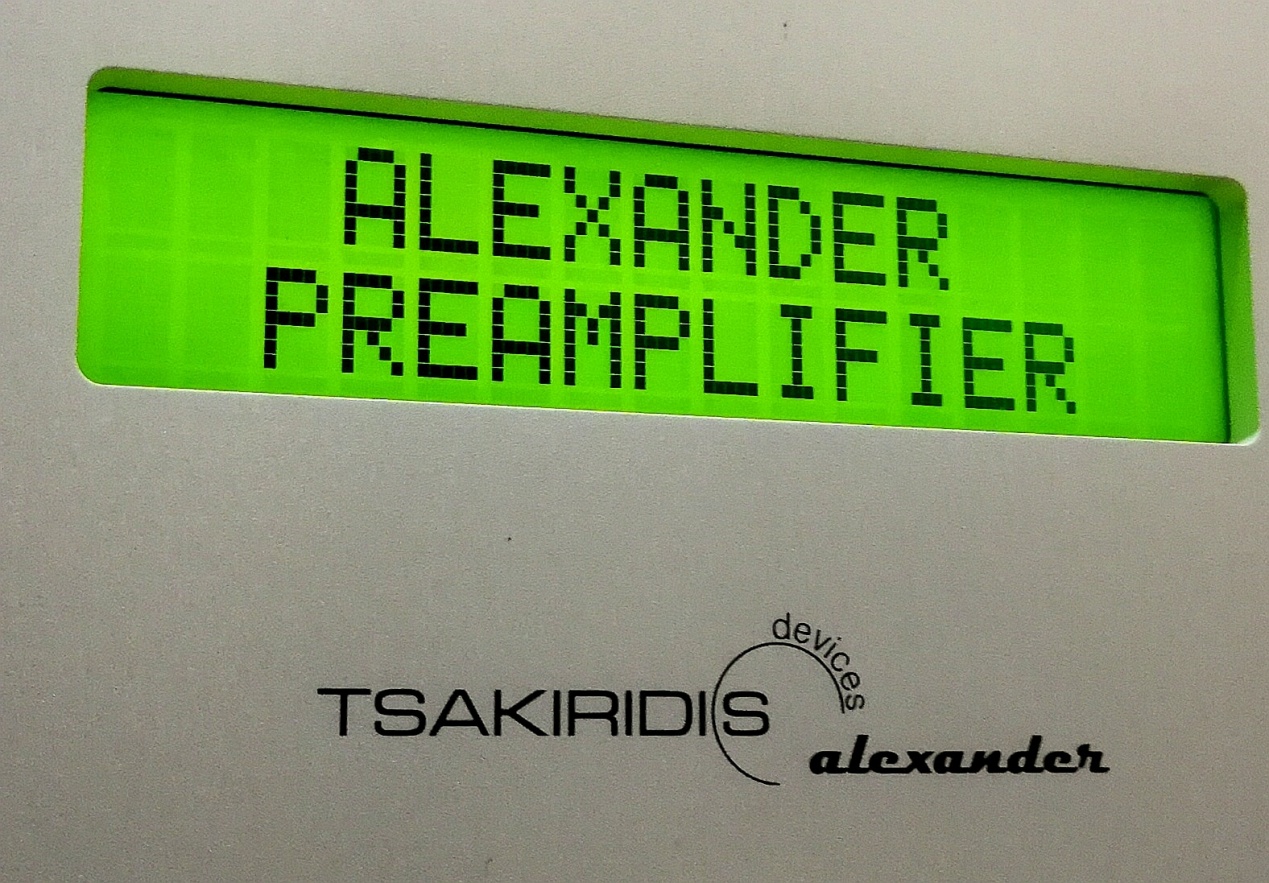 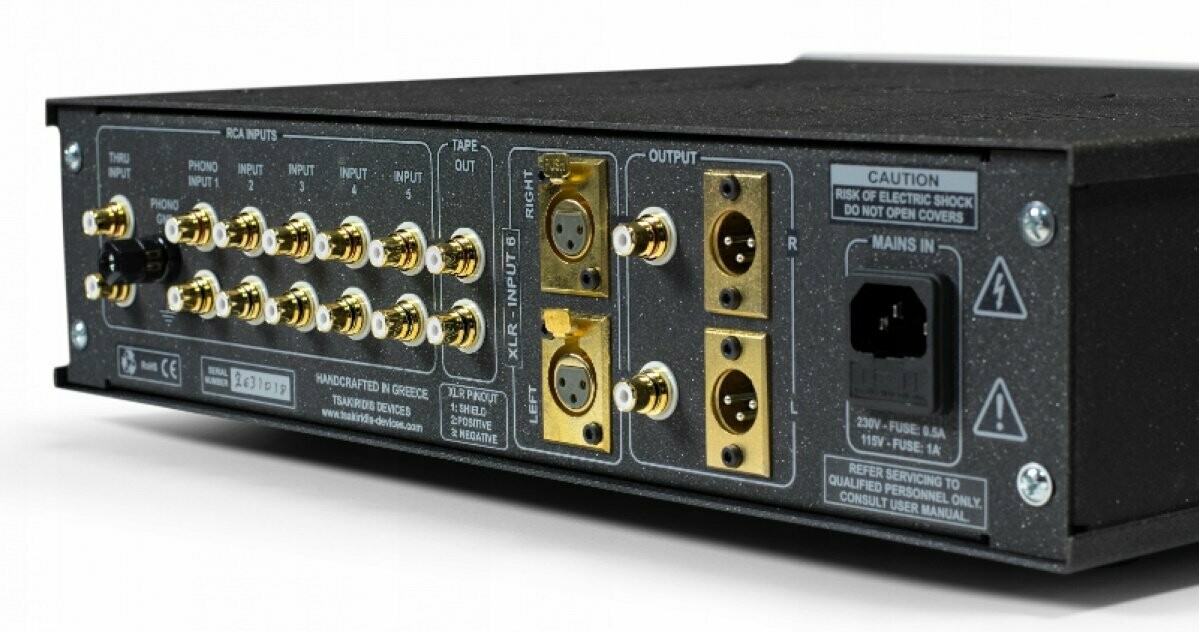 